Monster name: _______________________Draw your monster here: Description of your monster:This is the ___________________monster.Face: He/she/it has a ______________face.Body: He/she/it is ________________.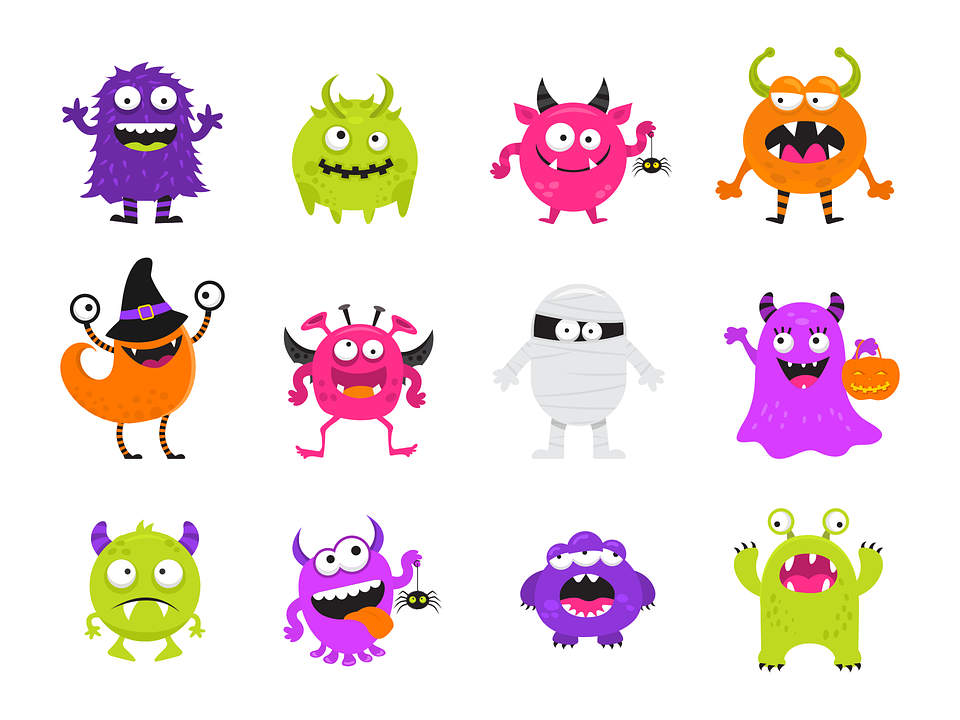 Eyes: He/she/it has ______________eyesHair: He/she/it has __________hair.Special skill: He/she/it can ____________.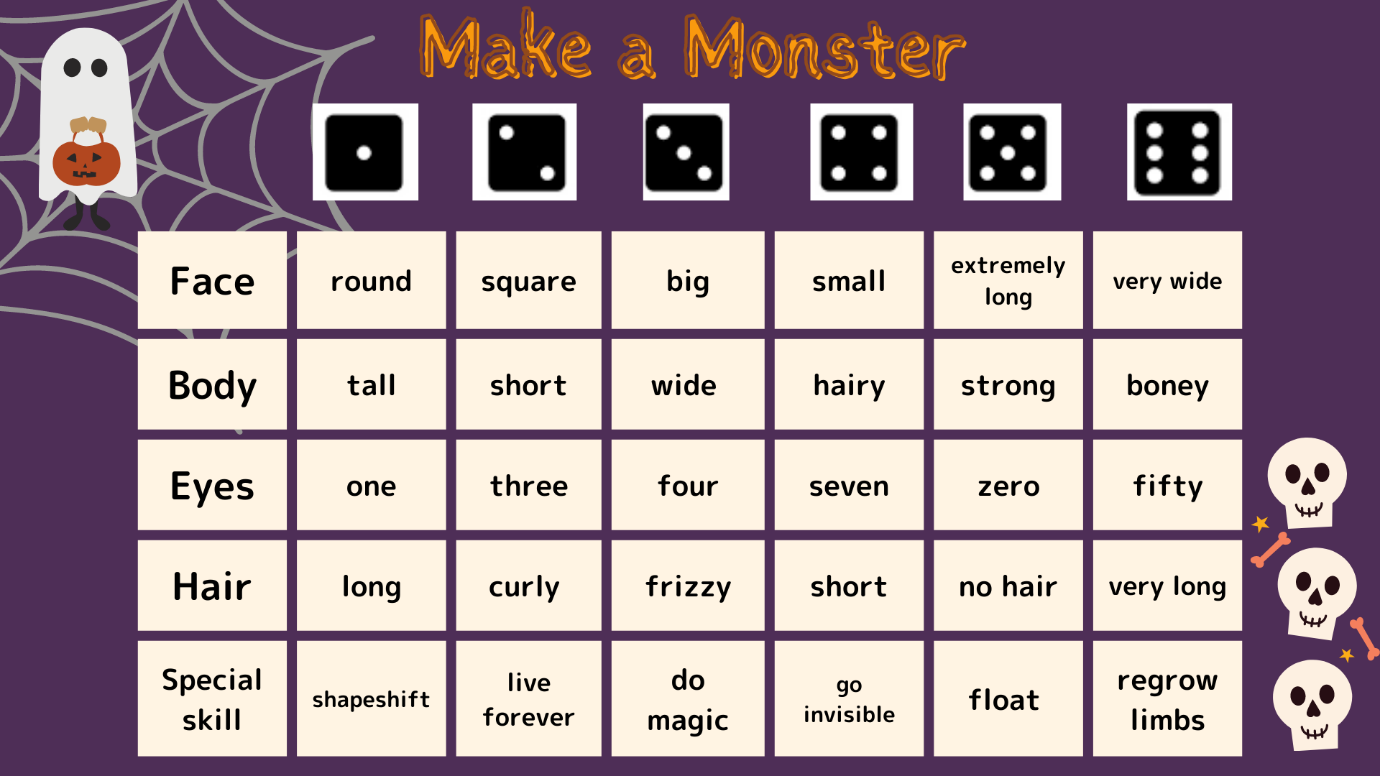 